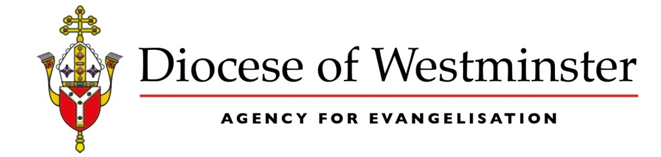 FAITH SHARING IN A SMALL COMMUNITY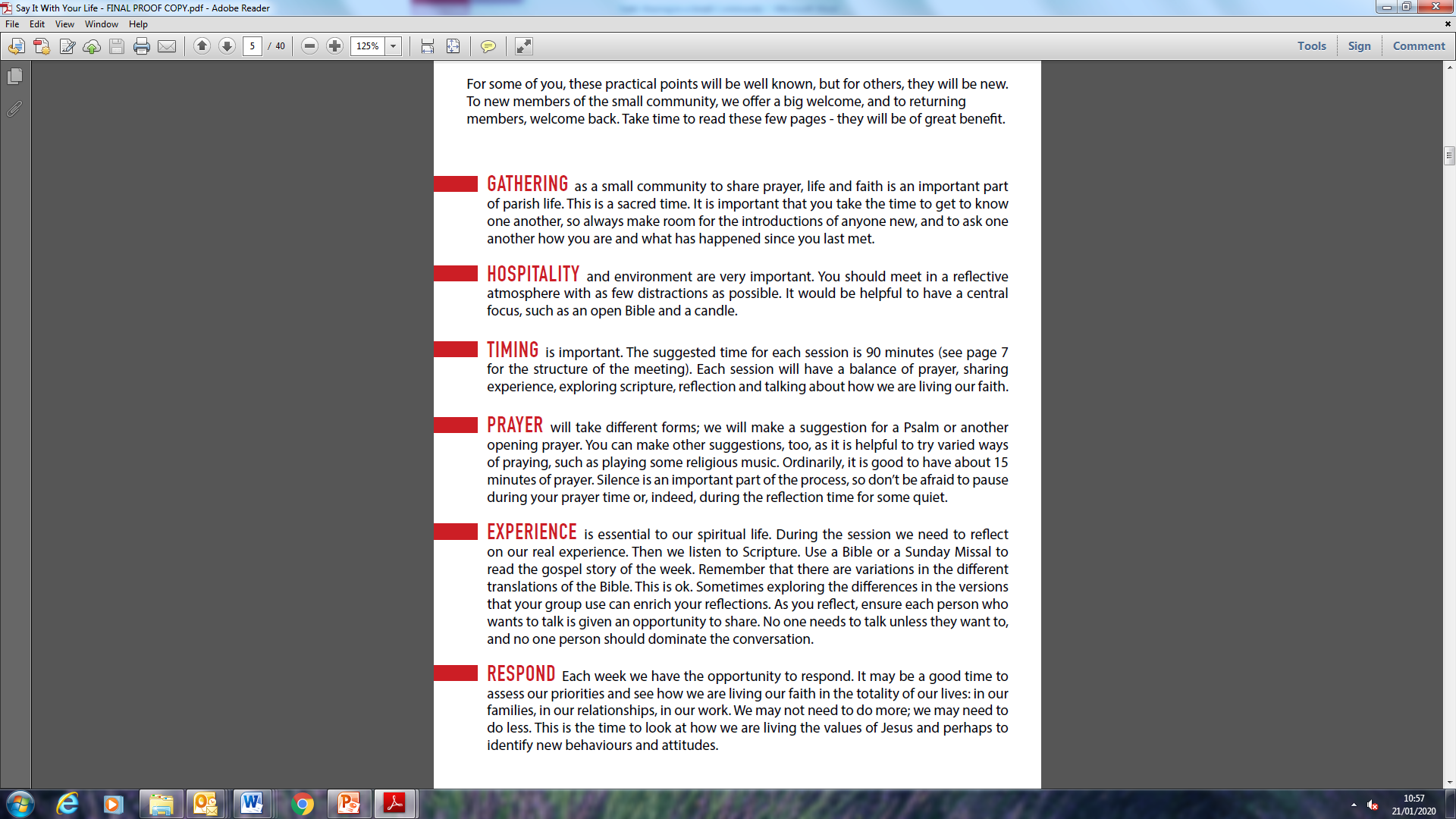 STUCTURE OF THE MEETING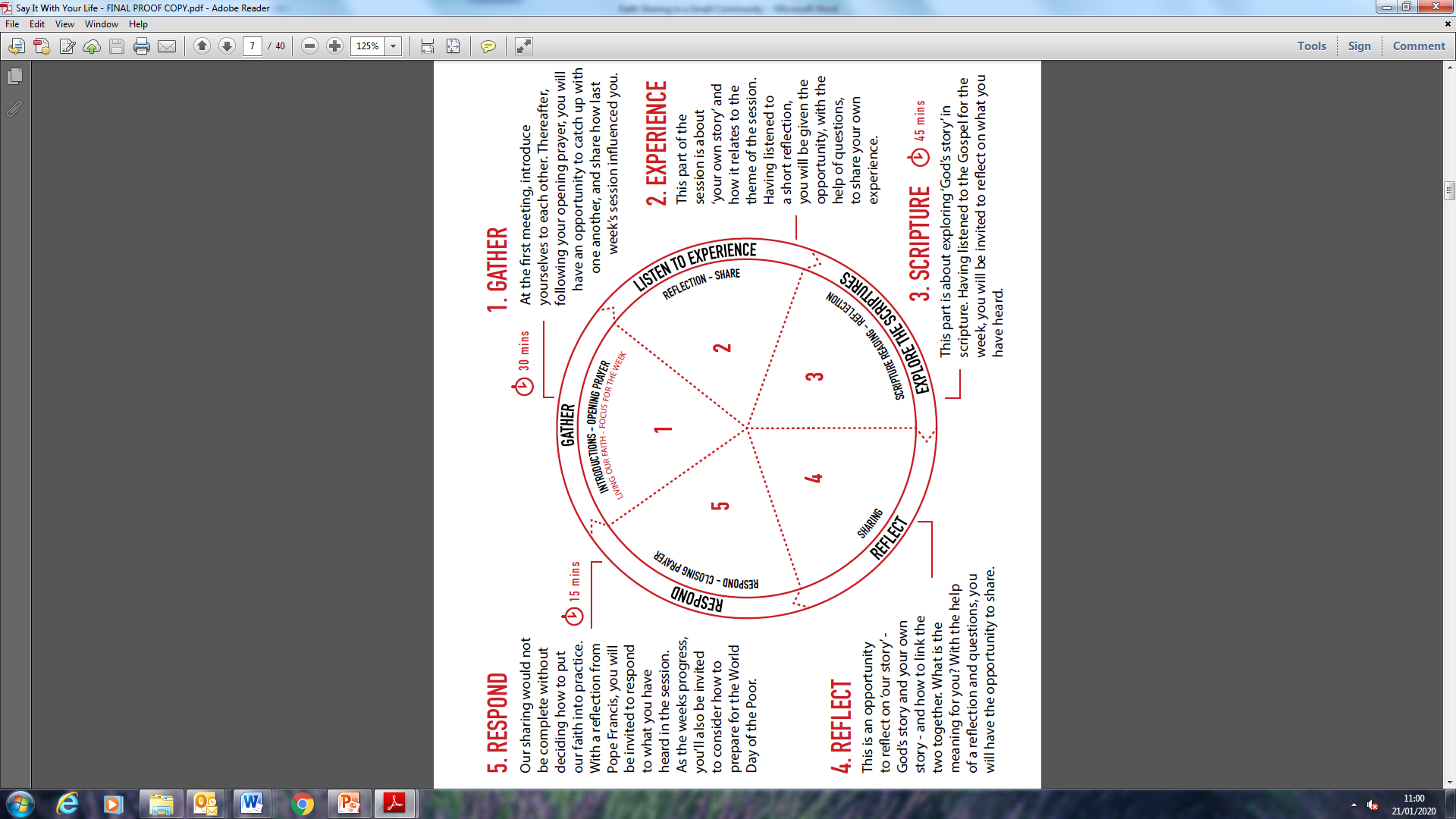 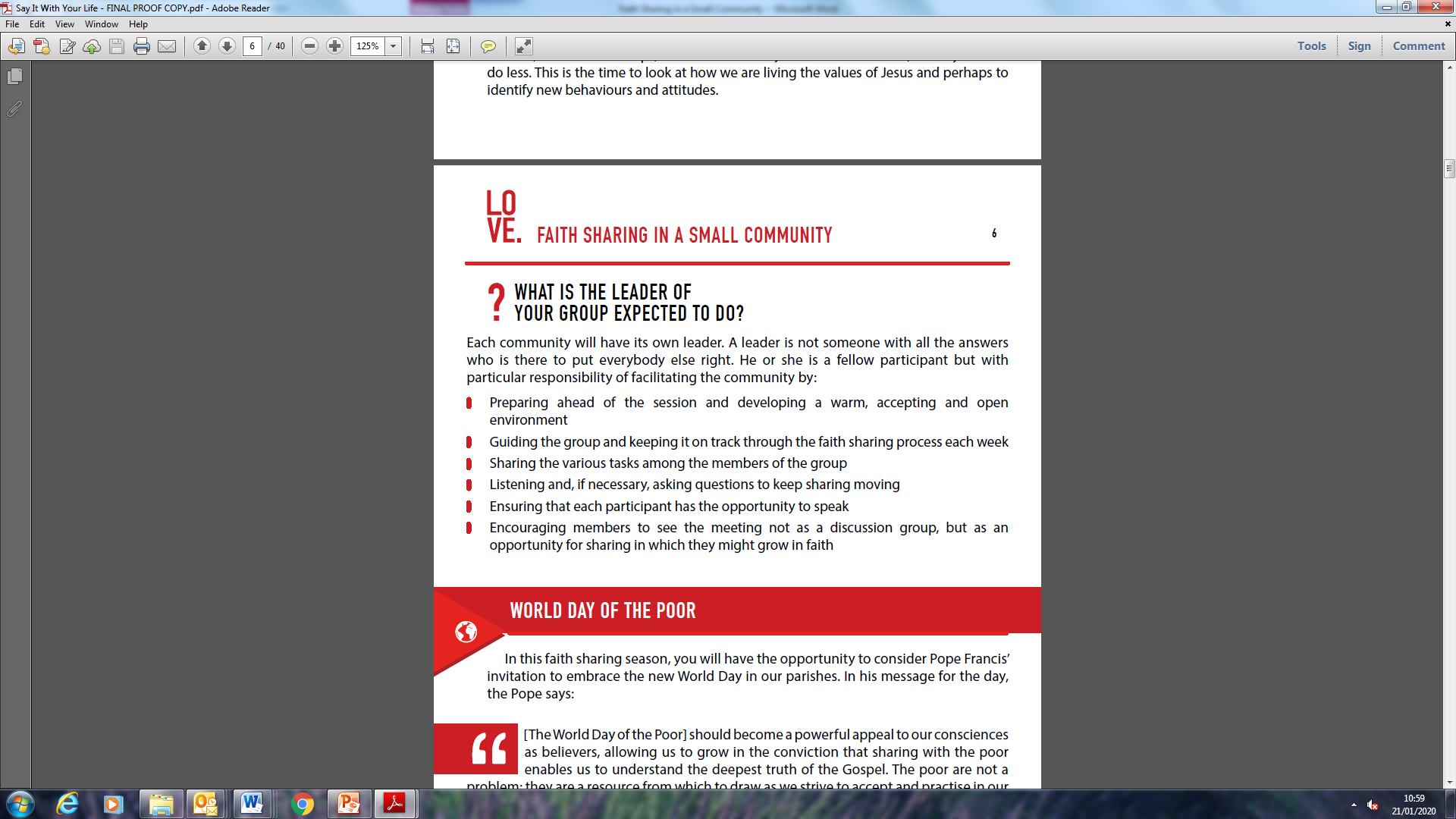 NOTESNOTESAgency for EvangelisationVaughan House • 46 Francis Street • London • SW1P 1QN • Tel: 0207 931 6078 E-mail: livingfaith@rcdow.org.uk • Registered Charity No. 233699